Аппликация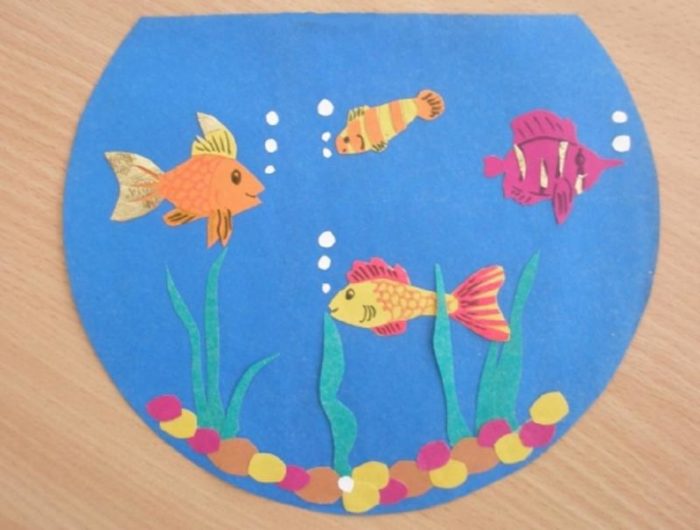 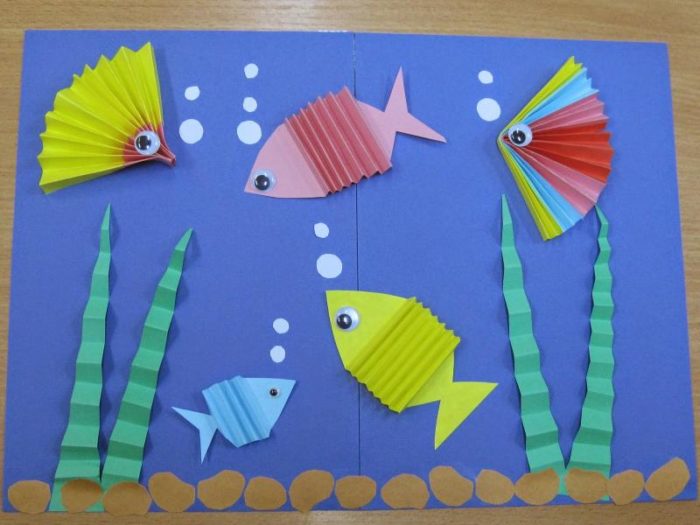 Пластилинография и лепкаа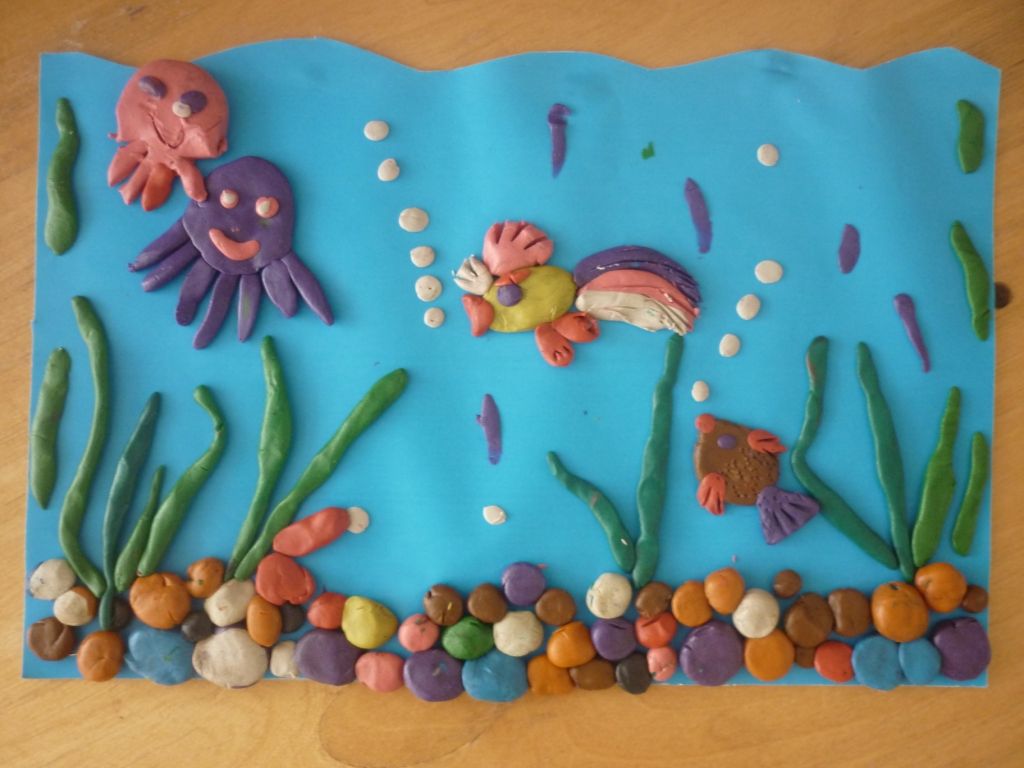 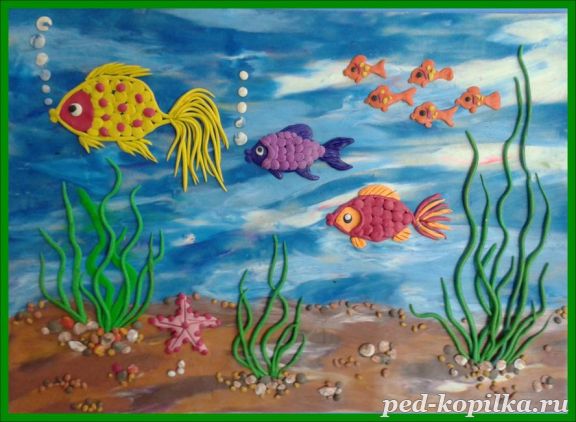 Кляксография и рисование пальчиками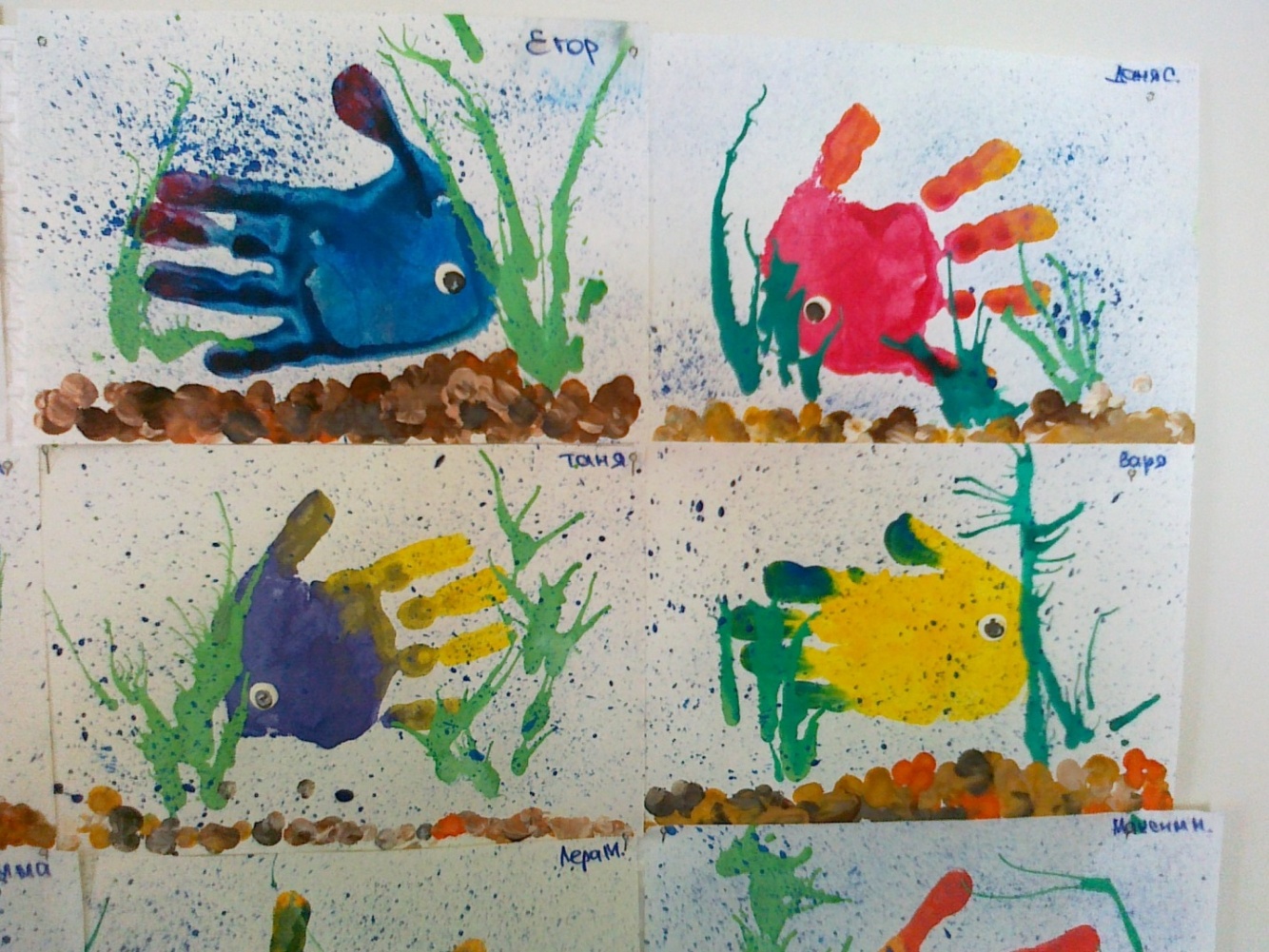 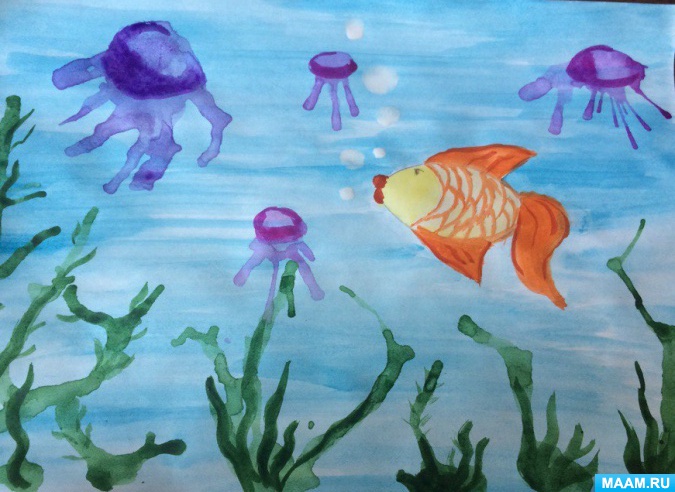 